Родительские представления о готовности их детей к школе. Особенности  социальной ситуации развития старшего дошкольника, его взаимоотношений со значимым взрослым можно соотнести с проблемой психологической готовности ребенка к школе. Ряд психологов, занимающихся указанной проблемой , признают, что в числе факторов, способных затормозить или ускорить формирование психологической готовности ребенка к школе, затруднить или облегчить  адаптацию к ней, существенное место занимают особенности семейной микросреды, позиция родителей ребенка.  Причиной возникновения психогенных нарушений являются не сами по себе промахи в деятельности первоклассников, а их переживания по поводу этих промахов. Переживания ребенка в этом возрасте зависят от его взаимоотношений со значимыми взрослыми (учителем, родителем).  Родительская готовность к поступлению ребенка в школу проявляется в различных сферах, как материальных, так социальных  и психологических.   В настоящее время число родителей,  принимающих решение о начале обучения ребенка с шести лет,  все возрастает. И далеко не все дети психологически готовы к систематическому школьному обучению. По результатам исследования выделяют четыре группы родителей по преобладающим мотивам выбора обучения ребенка с шестилетнего возраста.Первая группа родителей связывают переход ребенка в школу с тем, что друзья их ребенка идут в школу ( им по семь лет). Родители наивно полагают, что дети с этими друзьями будут легче адаптироваться к школьным условиям. При этом не учитывается, что компании, сохраняющиеся в ходе учебы, - слишком редкий случай   для массовой школы. Вторая группа родителей связывают факт пойти в школу в возрасте шести лет, оперируют понятием « скука».  В « скуку» входит собственная скука, и нежелание ребенка подчинятся режимным моментам, например, спать в обед, и занятия, материал которых потенциальным шестилетним школьникам уже как бы известен. Зачастую у ребенка чаша весов колеблется ( в чем-то скучно, в чем-то интересно) , а родители поддерживают его отношение к детскому саду, усиливая негативные оценки. Третья группа родителей полагает ,  что у ребенка « перегорит» интерес. Что имеется в виду? Откуда вообще берется уверенность в том, что интерес к школе на фоне умения писать и считать ограничивается двумя- тремя месяцами?  Интерес к письму или чтению не является в данном случае,  с родительской точки зрения, естественным интересом ребенка. Он не составляет сути обстоятельств детской жизни, потому что ребенка учили читать « к школе», а не для себя – и только в этом чтение и существует как для ребенка , так и для его родителей. При этом статус школы придаст чтению особый, школьный , неслучайный статус.Родители четвертой группы замечают значительные успехи своих детей, поощряют их и считают, что для их развития необходимо отдать ребенка в школу. Родители, воодушевляя дошкольника на новые успехи, утверждают его мысли и в желании пойти в школу, где ему будет интересно и легко. Гарантия успеха, вкус которого ребенку уже известен, и является подводным камнем для шестилеток, т. к. разнообразие их творческих способностей в первый год школьной жизни  значит гораздо меньше, чем усидчивость, исполнительность, способность длительно удерживать внимание на одном предмете, что несомненно , скажется на самооценке и вере в собственные силы.     Следует отметить, что если мотивы, описанные выше, характерны для родителей, чей ребенок психологически не готов к обучению в школе, то это может привести к негативным последствиям в  развитии личности ребенка, его дезадаптации в школе.Подготовила педагог- психолог: Приваловская Л.В.ПСИХОЛОГ – РОДИТЕЛЯМ на волнующие вопросыОТДАВАТЬ  ЛИ   РЕБЕНКА   В ШКОЛУС  6-ТИ  ЛЕТ?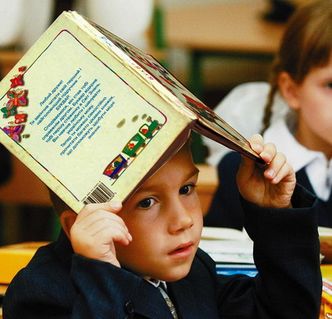 МБДОУ «Детский сад №14»2016 г